PROPOZYCJE ZABAW DYDAKTYCZNYCH, RUCHOWYCH ORAZ PLASTYCZNYCH DLA GRUPY ,,BIEDRONKI” MAJ WIOSENNA ŁĄKAZABAWY DYDAKTYCZNE1.,,Łąka” – rozpoznawanie i nazywanie zwierząt żyjących na łące.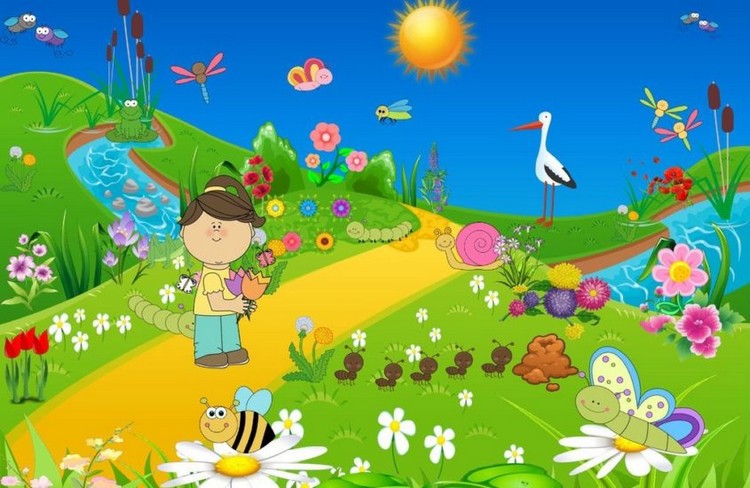   2. Zapoznanie dzieci z wierszem i piosenką:,,Wszędzie zielono”Zielona jest wiosna.Zielona jest trawa.Zielone są liście.  I zielona żaba.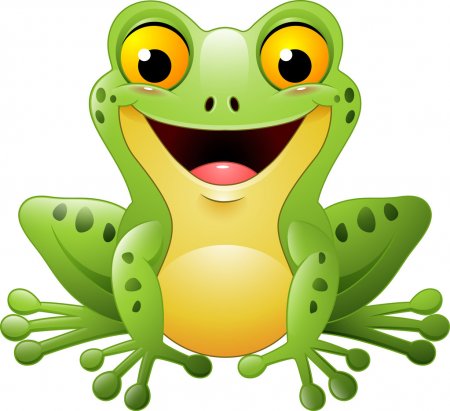 https://www.youtube.com/watch?v=VL-IW-Xy0Jo3.Ćwiczenia ortofoniczne w oparciu o wiersz :,,Koncert na łące”Dziś na łące, wśród zieleni,Tam, gdzie kwiatek się czerwieni,Wielki koncert się odbywa,Chociaż chór się w trawie skrywa,.Najpierw świerszcze – cyk, cyk, cyk,Po nich pszczółki – bzyku bzyk,Teraz bąk wesoło buczy : żżżżżżż,Mała mucha też się uczy – bzzzzzzz.A pod listkiem, tam gdzie mechMałych żabek słychać śpiew:Kum, kum, kum, rech, rech, rech,Bocian idzie, a to pech!Bocian przyszedł, ale cóż – Nie chce żabek zjadać już!On by chciał też tu na łąceGrać wesoło wielki koncert!Kle kle kle, kle kle kle –Ja też z wami śpiewać chcę!!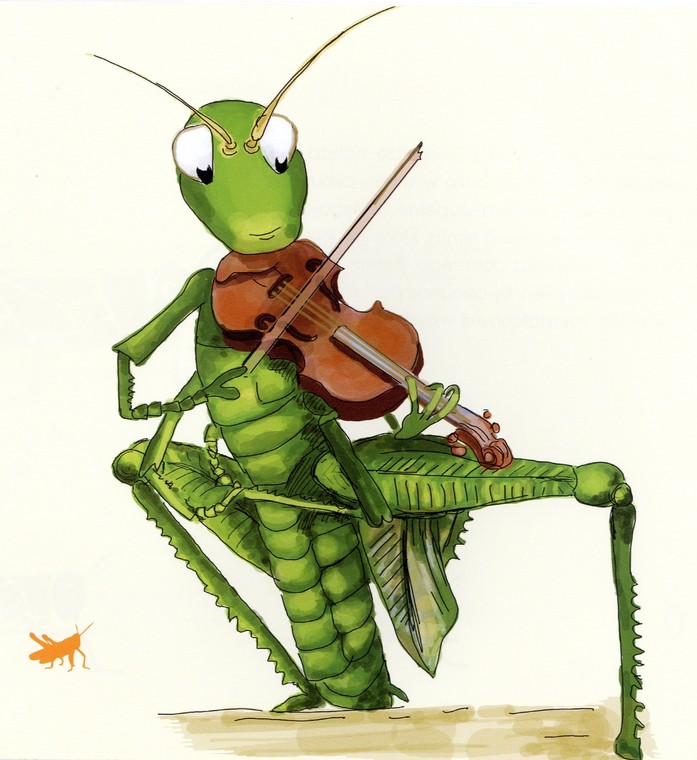 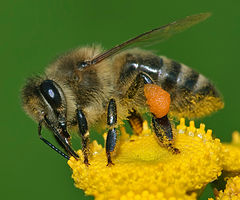 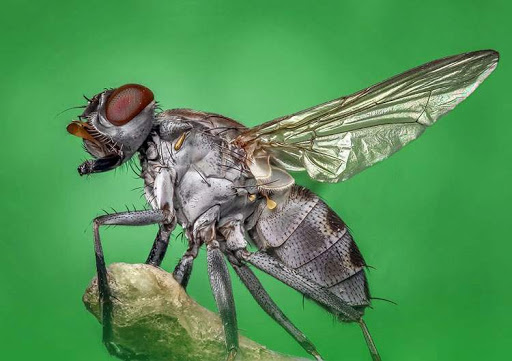 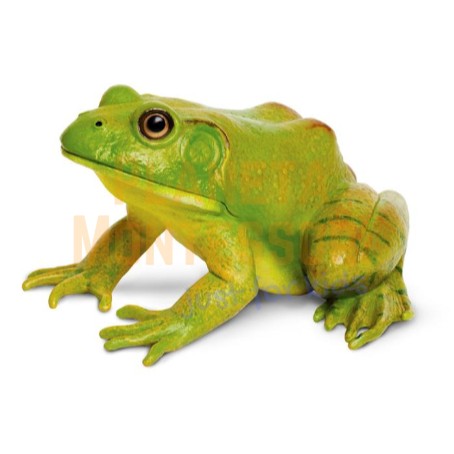 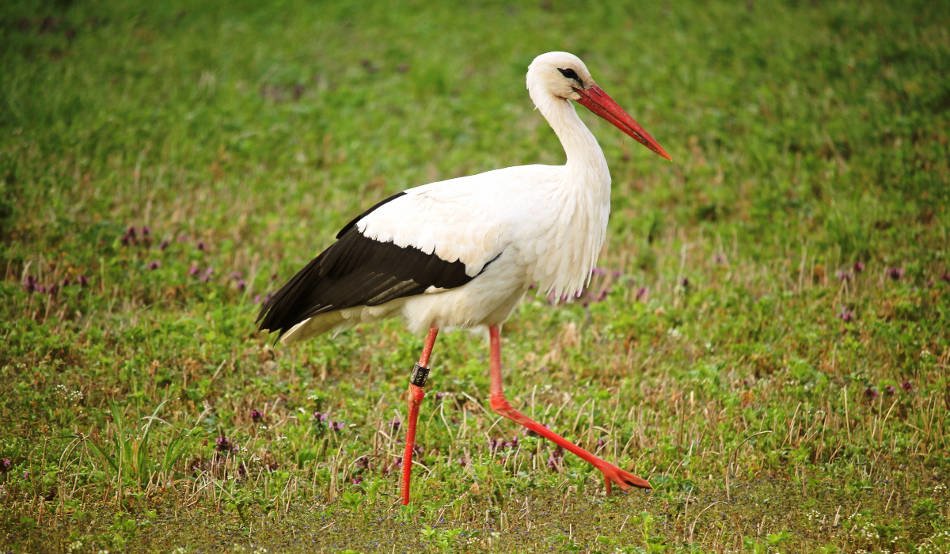 4. Wiosenna łąka i jej mieszkańcy – zagadki dla dzieci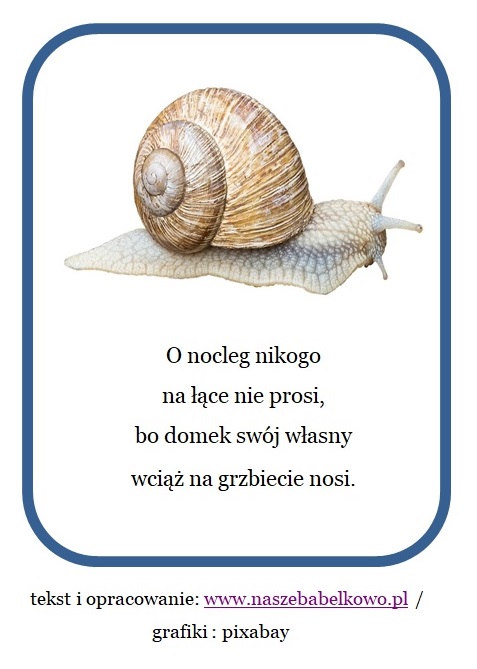 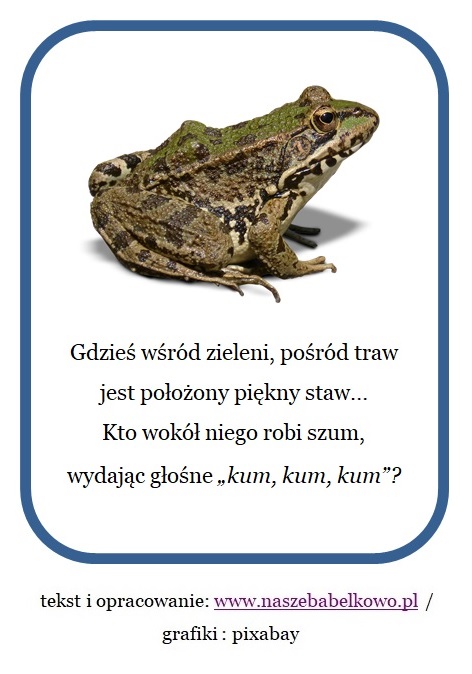 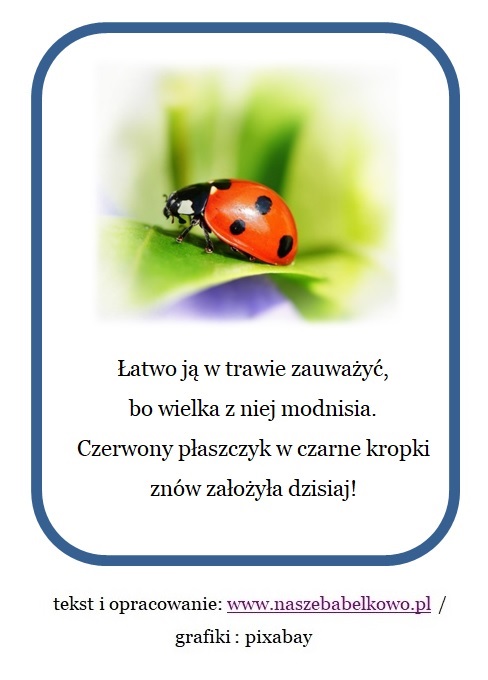 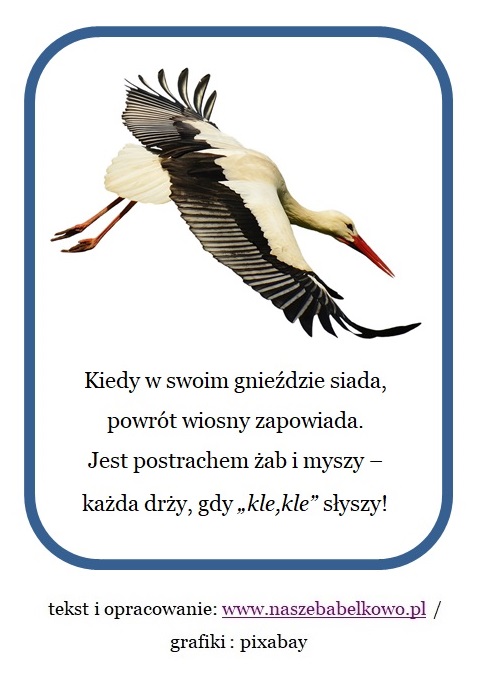 ZABAWY RUCHOWE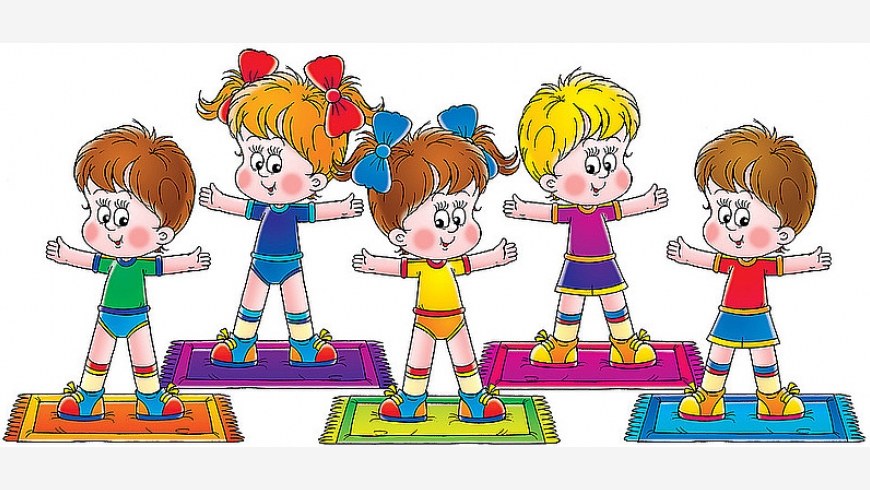 1.,,Motyle i kwiaty”- dzieci motyle, biegają swobodnie w różnych kierunkach. Na hasło: motyle siadają na kwiatach – zatrzymują się i przykucają.2.,,Prowadż piłkę”- dzieci w leżeniu na brzuchu, dmuchają na piłeczki i idą za nimi, pełzając po podłodze.3.Gimnastyka przy piosence:https://www.youtube.com/watch?v=oZ5lgcQWbyQZABAWY PLASTYCZNE1.Biedronka – na skrzydełkach biedronki, dziecko przykleja czarne kropki.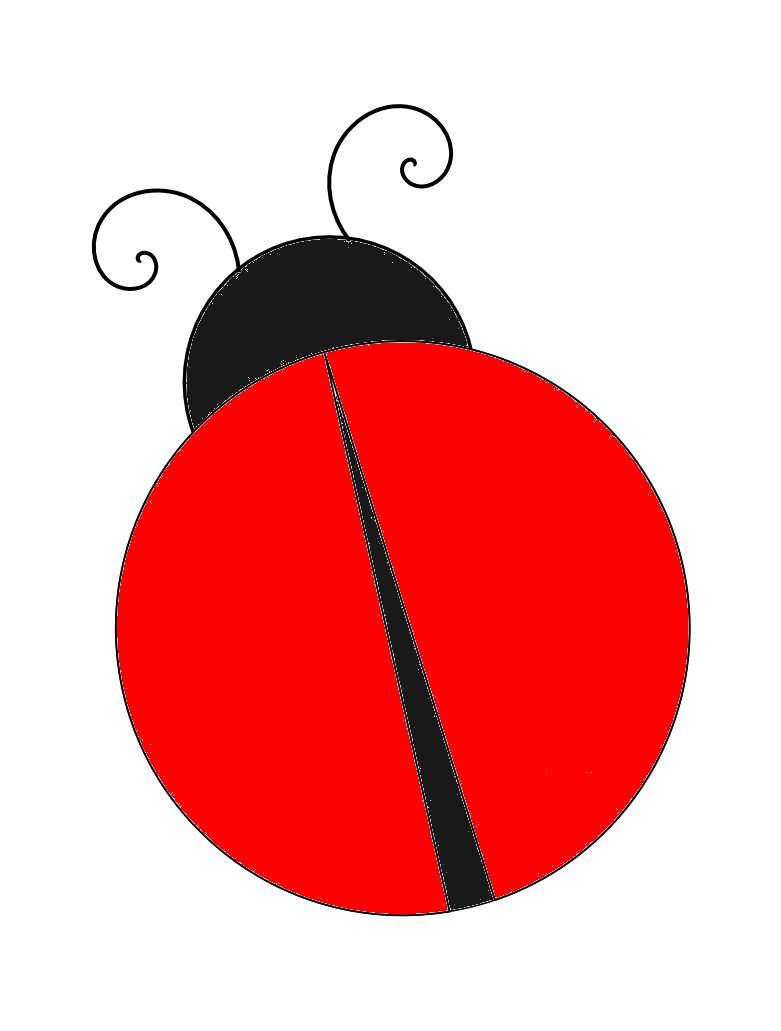 2.Żabka- wykonanie żabek z nakrętek po napojach.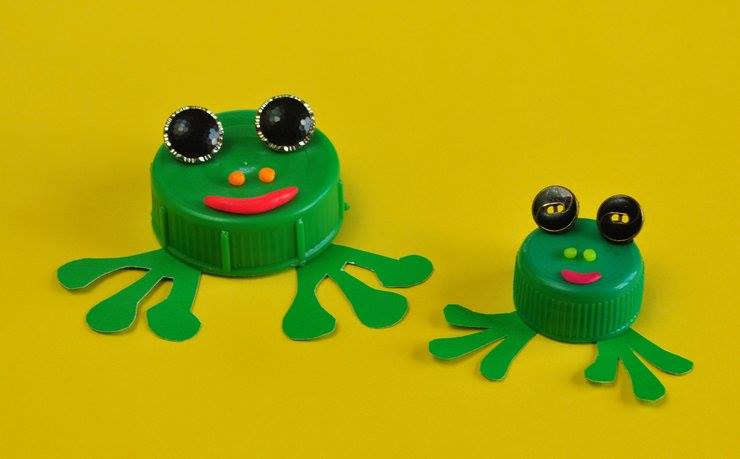 